SADDLE BROOK MAYOR’S YOUTH GROUP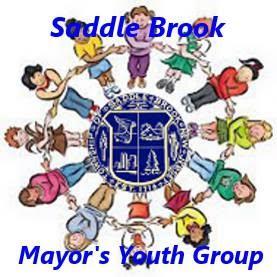 Registration FormName (First and Last) 										______Address ______________________________________________________________________________Grade (September 2023) ______	   School ___			__	Date of Birth ________________T-Shirt Size (Please indicate if youth or adult size) _________________________________________________
Phone (Home) __________________________   	(Work/Mobile)				______Email  _______________________________________________________________________________Preferred Method of Contact ________________________________________________________________
Hobbies, Interests, Skills  (continue on reverse side if you need more space)
_________________________________________________________________________________________Previous Volunteer Experience (continue on reverse side if you need more space)
 	_________________________________________________________________________________________What types of volunteer work interest you?  (continue on reverse side if you need more space)
_________________________________________________________________________________________How did you hear about the Saddle Brook Mayor’s Youth Group? 
_________________________________________________________________________________________